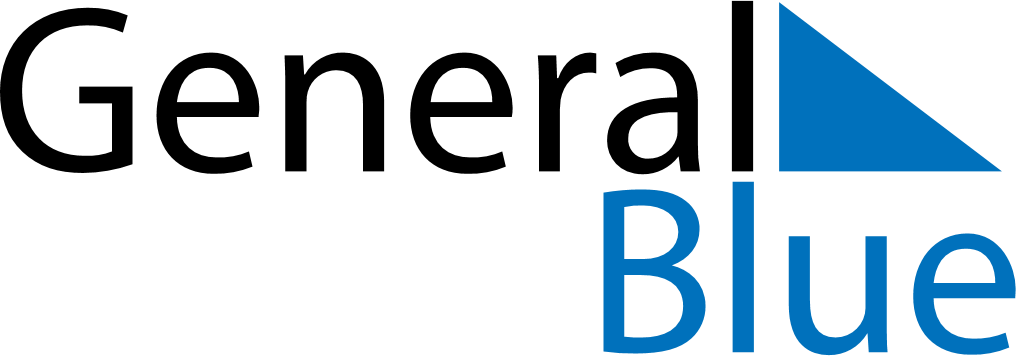 November 2112November 2112November 2112November 2112November 2112SundayMondayTuesdayWednesdayThursdayFridaySaturday123456789101112131415161718192021222324252627282930